                浙江杰能环保科技设备有限公司              Zhejiang Jieneng Huanbao KeJi Co.Ltd               中国浙江省兰溪市经济开发区春兰路32号      No.32ChunlanRoad, Economic development Zone, Lanxi City, Zhejiang, China      王经理:  15058954299         微信：15058954299           QQ: 63240881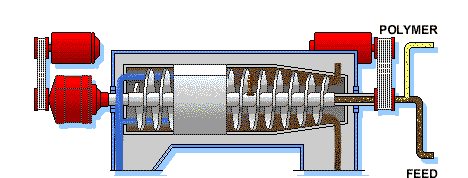 